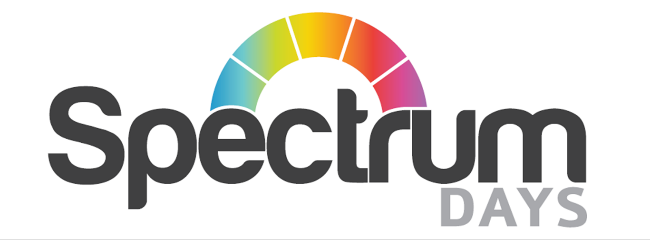 Policy on COMPLAINTSDocument Details  Version 2 Date Issued October 2018     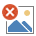  SIGNED                                           Date 04/02/2022Scheduled Review February 2023  Receiving and acting on complaintsPolicy StatementThis charity policy is intended to comply with Regulation 16 of the New Fundamental Standard Regulations. https://www.cqc.org.uk/guidance-providers/regulations-enforcement/regulation-16-receiving-acting-complaints This charity accepts the rights of members to make complaints and to register comments and concerns about the services received. It further accepts that they should find it easy to do so. It welcomes complaints, seeing them as opportunities to learn, adapt, improve and provide better services.The PolicyThis policy is intended to ensure that complaints are dealt with properly and that all complaints or comments by members and their relatives, carers and advocates are taken seriously. It is not designed to apportion blame, to consider the possibility of negligence or to provide compensation; it is not part of the company’s disciplinary policy. This charity believes that failure to listen to or acknowledge complaints leads to an aggravation of problems, members dissatisfaction and possible litigation. The charity supports the idea that most complaints if dealt with early, openly and honestly can be sorted at a local level between just the complainant and the charity. The complaints procedure is made available to members and families in their members handbook. A copy is always kept in their Care Plan in their homes and available in a format that can be understood.ADASS have published a Good Practice Guide on handling complaints concerning Adults and Children in Social Care settings. They have identified the following five principles:Principle one: ensure that the complaints process is accessible Principle two: ensure that the complaints process is straightforward for members and their representatives Principle three: ensure that appropriate systems are in place to keep members informed throughout the complaints process.Principle four: ensure that the complaints process is resolution focused.Principle five: ensure that quality assurance processes are in place to enable learning and service improvement from complaints and customer feedbackAim of the Complaints ProcedureWe aim to ensure that the complaints procedure is properly and effectively implemented, and that members, carers and their representatives feel confident that their complaints and worries are listened to and acted upon promptly and fairly.Specifically. we aim to ensure that:Members, carers and their representatives are aware of how to complain and that the company provides easy to use opportunities for them to register their complaintsA named person will be responsible for the administration of the procedureEvery written complaint is acknowledged within 5 working daysAll complaints are investigated within 14 days of being madeAll complaints are responded to in writing within 28 days of being madeComplaints are dealt with promptly, fairly and sensitively, with due regard to the upset and worry that they can cause to both members and staff.ResponsibilitiesThe Registered Manager is responsible for following through complaints.  Complaints ProcedureVerbal complaintsThe charity accepts that all verbal complaints, no matter how seemingly unimportant, must be taken seriously.Front-line care staff who receive a verbal complaint are expected to seek to solve the problem immediately.If they cannot solve the problem immediately, they should offer to get their line Service Lead to deal with the problem.Staff are expected to remain polite, courteous, sympathetic and professional to the complainant. They are taught that there is nothing to be gained by adopting a defensive or aggressive attitude.At all times in responding to the complaint, staff are encouraged to remain calm and respectful.Staff should not, make excuses or blame other staff.If the complaint is being made on behalf of the members by an advocate, it must first be verified that the person has permission to speak for the members, especially if confidential information is involved. (It is very easy to assume that the advocate has the right or power to act for the members when they may not). If in doubt it should be assumed that the member’s explicit permission is needed prior to discussing the complaint with the advocate.After discussing the problem, the Service Lead or member of staff dealing with the complaint will suggest a means of resolving it. If this course of action is acceptable then the member of staff should clarify the agreement with the complainant and agree a way in which the results of the complaint will be communicated to the complainant (i.e. through another meeting or by letter).If the suggested plan of action is not acceptable to the complainant, then the member of staff or Registered Manager will ask the complainant to put their complaint in writing to the Registered Manager. The complainant should be given a copy of the company’s complaints procedure if they do not already have one.Details of all verbal and written complaints must be recorded in the complaints book, the member’s file and in the home records.Serious or written complaintsPreliminary steps:When we receive a written complaint it is passed to the designated lead Service Lead, who records it in the complaints book and sends an acknowledgment letter within 5 working days to the complainant.The Service Lead also includes a leaflet detailing the charity’s procedure for the complainant. (Designated lead is the named person who deals with the complaint throughout the process)If necessary, further details are obtained from the complainant; if the complaint is not made by the member but on the member’s behalf, then consent of the member, preferably in writing, must be obtained from the complainant where required.If the complaint raises potentially serious matters, the Chair of Trustees must be involved and advice then could be sought from a legal advisor. If legal action is taken at this stage, any investigation by the charity under the complaints procedure ceases immediately.Investigation of the complaint by the charity:Immediately on receipt of the complaint, the complaints Service Lead will start an investigation and within 14 days should be in a position to provide a full explanation to the complainant, either in writing or by arranging a meeting with the individuals concerned.If the issues are too complex for the investigation to be completed within 28 days, the complainant will be informed of any delays.Where the complaint cannot be resolved between the parties, an arbitration service will be used.  This service and its findings will be final to both parties.  The cost of this will be borne by the charity.Meeting:If a meeting is arranged, the complainant will be advised that they may, if so desired, bring a friend, relative or a representative such as an advocateAt the meeting a detailed explanation of the results of the investigation will be given, in addition to an apology if deemed appropriate (an apology is not necessarily an admission of liability)Such a meeting gives the management the opportunity to show the complainant that the matter has been taken seriously and investigated thoroughly.Follow-up action:After the meeting, or if the complainant does not want a meeting, a written account of the investigation will be sent to the complainant. This includes details of how to approach the CQC if the complainant is not satisfied with the outcome, utilising the Your Experience button on their website.The outcomes of the investigation and the meeting are recorded in the complaints book, and any shortcomings in company procedures will be identified and acted upon.The company management formally reviews all complaints at least every six months as part of its quality monitoring and improvement procedures to identify the lessons learned.Vexatious ComplainersThis charity takes seriously any comments or complaints regarding its service.  However, there are members who can be treated as “vexatious complainers” due to the inability of the charity to meet the outcomes of the complaints, which are never resolved.  Vexatious complainers need to be dealt with by the arbitration service, so that the repeated investigations become less of a burden on the charity, its staff and other members.Local Government Ombudsman (LGO)Since October 2010 the Local Government Ombudsman (LGO) can consider complaints from people who arrange or fund their own adult social care.  This is in addition to complaints about care arranged and funded by local authorities, which the LGO has dealt with for more than 35 years.The LGO’s new role includes those who “self-fund” from their own resources or have a personalised budget.  It will ensure that everyone has access to the same independent ombudsman service, regardless of how the care service is funded.  In most cases they will only consider a complaint once the care provider has been given reasonable opportunity to deal with the situation.  It is a free service.  Their job is to investigate complaints in a fair and independent way; they are not biased and do not champion complaints; they are independent of politicians, local authorities, government department, advocacy and campaigning groups, the care industry, and the CQC; they are not a regulator and do not inspect care providers.The link below is to the LGO’s web-page on “Adult social care” and has a short film that provides an overview of their adult social care service; it explains their role and how the service will benefit both members and care providers. A free copy of the film and manuscript is available to download from the same location.http://www.lgo.org.uk/adult-social-care/The LGO is fully independent of the CQC.  They deal with individual injustices that people have suffered and the CQC will refer all such complaints to them.  The CQC deals with complaints about registered services as a whole and does not consider individual matters.  They can share information with the CQC but only when deemed appropriate.  The CQC will redirect individual complaints to the LGO, and the LGO will inform CQC about outcomes that point to regulatory failures.Local Authority-funded MembersAny members part or wholly funded by their Local Authority can complain directly to the complaints Service Lead (Adults) who is employed directly via the Local Authority.Relevant ContactsLocal Authority Complaints Manager (Adults)Worcestershire Safeguarding Adults Board ManagerLocation: www.worcestershire.gov.uk/wsab Phone 0845 607 2000. E-mail socialcare@worcestershire.gov.uk. Post: Social Care, PO Box 585 Worcester WR4 4AD. Fax: 01905 768056. Minicom: 01905 768052. Text: 07939 572 850.Social Services Local OfficeWorcestershire County Council Social Services, Worcester, Worcestershire Phone 0845 607 2000. E-mail socialcare@worcestershire.gov.uk. Post: Social Care, PO Box 585 Worcester WR4 4AD. Fax: 01905 768056. Minicom: 01905 768052. Text: 07939 572 850.County Police HQWest Mercia Police Headquarters
Hindlip Hall
PO Box 55
Worcester
WR3 8SPContact UsEmergency number
999Non-emergency number
101Non-emergency email
contactus@westmercia.police.ukThe Parliamentary and Health Service Ombudsman
Millbank Tower
Millbank
London
SW1P 4QPTel. 0345 015 4033The Local Government Ombudsman10th Floor,Millbank Tower,Millbank,LondonSW1P 4QPAdvice Line Tel: 0300 061 0614 [for complainants]Out of Hours Service (Social Services)*Emergency out of hours social work services. The Emergency Duty Team (EDT) provides an out of hours response, on behalf of Worcestershire Social Care Services and Herefordshire Children's Services, to emergency situations that arise outside normal Social Care office hours.The EDT can be contacted on 01905 768020 or fax 01905 768023. The service is available between: 4:30pm Friday - 9:00am Monday 5:00pm - 9:00am Monday to Thursday and all Bank Holidays. After 00:30 messages left on EDT voice bank activates an EDT social worker's pager.*This service is available when social services offices are closedTo Raise Concerns, contact:The Care Quality CommissionCitygateGallowgateNewcastle Upon TyneNE1 4PATel. 03000 616161They will take details of concerns and respond appropriately and proportionately to the information divulged.Related PoliciesAdult SafeguardingConsentDignity and RespectDuty of CandourGood GovernanceQuality AssuranceTraining StatementThe Registered Manager is responsible for organising and coordinating training on the complaints procedure with support from the Training Manager.All staff receive training in dealing with and responding to verbal and written complaints. The complaints policy and procedures are included in new staff members’ induction training. In order to learn from mistakes, staff group meetings and supervisions are used to discuss formal complaint issues, in order that all staff can share and learn from the experiences.